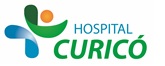 INFORMACIÓN PARA PACIENTES: 
“COLECISTECTOMIA TRADICIONAL O LAPAROSCOPICA”
El presente documento permite entregar información al paciente respecto a la cirugía específica  a realizar,  por lo que NO CONSTITUYE  EL CONSENTIMIENTO INFORMADO.El  CONSENTIMIENTO INFORMADO, debe ser  llenado en el formulario en  la página web: www.hospitalcurico.cl,  en el enlace: https://intranet.hospitalcurico.cl/projects/consentimientoObjetivos del procedimiento:El objetivo de esta intervención quirúrgica es extraer la vesícula biliar causante de su enfermedad.Descripción del procedimiento:Esta operación se realiza mediante laparotomía (cirugía abierta) o laparoscópica (cirugía endoscópica), ambas con resultados similares.  La indicación de una u otra la realiza el cirujano de acuerdo a criterios técnicos y disponibilidad de recursos.  Bajo efecto de anestesia general se procede a ligar los vasos sanguíneos y el conducto cístico que es el que comunica la vesícula a la vía biliar principal, y luego se procede a la extracción de dicho órgano incluyendo los cálculos en su interior.En ocasiones habiendo iniciado cirugía laparoscópica y durante el procedimiento por dificultades anatómicas, por gravedad de la enfermedad insospechada previamente, alguna complicación intraoperatoria es necesario, convertir el procedimiento a una cirugía abierta. Riesgos del procedimiento:Los riesgos de esta cirugía son los propios de una operación abdominal mayor y que se pueden presentar durante o después de ella. Durante la intervención los principales son: hemorragias, lesión inadvertida de otros órganos, lesión de la vía biliar principal. Y más tardíos: infección de la herida operatoria, confirmar la presencia de cálculos que durante la intervención quirúrgica fueron inadvertidos, presencia de colecciones residuales y abscesos. En ocasiones quedan cálculos a pesar de los esfuerzos del cirujano para evitar esta situación.Alternativas al procedimiento propuesto:Como alternativa a la operación es posible utilizar tratamiento médico. Sin embargo, éste es útil sólo en forma transitoria y no resuelve definitivamente su enfermedad.Consecuencias de no aceptar el procedimiento:De no efectuarse la operación propuesta la enfermedad vesicular puede seguir progresando y complicarse con supuración de la vía biliar, ruptura de la vesícula dentro del abdomen (peritonitis biliar), infección generalizada e incluso la muerte.Mecanismo para solicitar más información:Si necesita más información debe consultar con el Médico Cirujano tratante, algún miembro del equipo  Médico que está a su cargo, el Subjefe del Servicio o el Jefe de Servicio.Revocabilidad Se me señala, que hacer si cambio de idea tanto en aceptar o rechazar el procedimiento, cirugía o terapia propuesta.